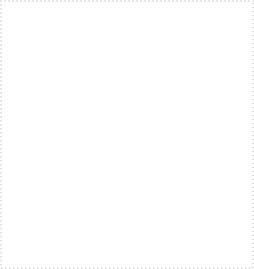 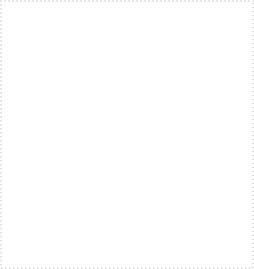 湖南省2024年高等学校教师资格认定材料工作单位：中南林业科技大学申请人姓名：